NÁVRH SMLOUVY O DÍLOI. SMLUVNÍ STRANY. Objednatel:sídlo:zastoupený:IČO:1Sportovní zařízení města PříbramLegionářů 378, Příbram VII, 261 01 PříbramMgr. Janem Slabou712 17 975DIČ:CZ71217975Bankovní spojení:Č. účtu:Československá obchodní banka, a. s.309485085/0300Zapsaný u Městského soudu v Praze, spisová značka Pr 1062( dále jen „objednatel“) na straně jednéa1.2. Zhotovitel :SWIETELSKY stavební s.r.o.Pražská tř. 495/58, 370 04 České BudějoviceIng. Milan Listopad a Bc. Veronika Dragounová, oba společně nazákladě pověřenísídlo :zastoupený :IČO :480 35 599DIČ :CZ48035599Bankovní spojeníČ. účtuMONETA Money Bank a.s.169818406/0600Zapsaný u Krajského soudu v Českých Budějovicích sp. zn. oddíl C, vložka 8032(dále jen „zhotovitel“) na straně druhése dohodly na uzavření této smlouvy o dílo (dále jen "smlouva").Zástupci obou stran uvedeni v odst. 1.1. a 1.2. prohlašují, že podle zákona, stanov, společenskésmlouvy nebo jiného obdobného předpisu jsou oprávněni tuto smlouvu podepsat a k platnosti smlouvynení třeba podpisu jiné osoby.1.3. Oprávnění zástupci k jednání :Ve věcech smluvních:••Objednatel: Mgr. Jan Slaba, ředitelZhotovitel: Ing. Milan Listopad, ředitel oblasti Příbram a Bc. Veronika Dragounová, ekonomoblasti Příbram, oba společně na základě pověřeníVe věcech odborných :Po dobu dodávky bude objednatele na stavbě zastupovat: Mgr. Jan Slaba, případně další zástupceobjednatele pověřený v průběhu prací osobou oprávněnou jednat jménem či za objednatele, kteří jsouoprávněni ke všem úkonům týkajícím se plnění smlouvy, vyjma změny či doplnění této smlouvy o dílo.Zástupci objednatele kontrolují kvalitu prováděných prací, jsou povinni a oprávněni ověřit, zdazhotovitelem vyúčtované práce odpovídají skutečně provedeným dohodnutým dodávkám a výkonům.Jsou dále oprávněni řešit technické problémy a předběžně projednávat změny a doplňky díla, jsouoprávněni provádět rozhodnutí, týkající se projekčních změn díla, provedení dodatečných zkoušek neboověření, odstranění nebo náhrady prací, které nejsou v souladu s podmínkami smlouvy.Zástupcem zhotovitele na stavbě jsou: Ing. Milan Listopad, Norbert Figa, kteří jsou pověřeni řízenímstavebních prací, koordinací poddodavatelů a řešením všech problémů, souvisejících s realizací díla.II. PŘEDMĚT DÍLA2.1 Předmětem díla je provedení akce: „Dětské dopravní hřiště Příbram“, a to v souladus projektovou dokumentací a výkazem výměr, které jsou nedílnou součástí zadávací dokumentace1zadávacího řízení na výběr zhotovitele díla dle této smlouvy (vše dále jen jako „projektovádokumentace“) a dále v rozsahu, daném položkovým rozpočtem, který je obsažen v nabídce zhotovitelepodané v rámci zadávacího řízení na výběr zhotovitele tohoto díla (jedná se o zhotovitelem oceněnýsoupis stavebních prací dodávek a služeb, v němž jsou zhotovitelem uvedeny jednotkové ceny u všechpoložek stavebních prací, dodávek a služeb a jejich celkové ceny pro objednatelem vymezenémnožství).Smluvní strany prohlašují, že zhotovitel měl možnost před podáním nabídky a uzavřením této smlouvyseznámit se jak s projektovou dokumentací, tak s místem plnění díla a posoudit technické údaje orozsahu, kvalitě a požadovaném způsobu provedení díla pro potřeby realizace díla a kalkulace cenydíla. Součástí předmětu díla je i zpracování projektové dokumentace skutečného provedení díla,veškeré zkoušky, revize a doklady nutné pro předání díla.Smluvní strany se shodují, že za správnost a úplnost projektové dokumentace, která je podkladem proprovádění díla, odpovídá objednatel. To nezbavuje zhotovitele povinností uvedených v ust. § 2594občanského zákoníku.2.2 Bližší popis:Sjednané dílo bude provedeno v souladu s obecně závaznými předpisy, případně podmínkamistavebního úřadu, projektovou dokumentací výše uvedenou. Z hlediska technickéhoaatechnologického sjednávají se jako závazné technické a technologické předpisy a normy týkající seprovádění prací a použitých materiálů a aktuální pokyny výrobců dodaných materiálů a zařízení proinstalaci či aplikaci takových materiálů a zařízení.2.3 Veškerá ujednání, technické podmínky a jiná ustanovení uvedená v nabídce zhotovitele, podanév rámci zadávacího řízení na výběr zhotovitele díla dle této smlouvy, jsou nedílnou součástí tétosmlouvy, pokud tato smlouva nestanoví jinak (viz čl. 2.1.).2.4 Dojde-li při realizaci díla ke zjištění, že k jeho dokončení jsou potřebné nebo vhodné podstatnézměny, doplňky nebo rozšíření předmětu díla, vyplývající z podmínek při provádění díla neboz odborných znalostí zhotovitele, oproti projektové dokumentaci díla (dále také „vícepráce“), jezhotovitel na požádání zástupce objednatele povinen provést soupis těchto změn, doplňků neborozšíření ve formě zadávacích listů, ocenit jej podle jednotkových cen použitých v položkovém rozpočtu,který je přílohou této smlouvy, nabídce podané zhotovitelem v zadávacím řízení na výběr zhotoviteledíla dle této smlouvy (zejména ohledně sazeb cen za uložení nebezpečného odpadu, kdy nabízenácena je součástí nabídky zhotovitele) nebo sazbami uvedenými v cenících ÚRS v aktuální cenovéúrovni (pokud práce nejsou obsaženy v položkovém rozpočtu ani nabídce zhotovitele) a předložitobjednateli k odsouhlasení s tím, že bude uzavřen ”Dodatek ke smlouvě” (shrnující jednotlivé zadávacílisty s oceněním), v němž bude řešena změna ceny, případně i termínu dokončení. Zástupcemobjednatele odsouhlasené zadávací listy nedávají samy o sobě právo zhotoviteli k realizaci těchto změna na jejich úhradu. Pokud tak zhotovitel neučiní, má se za to, že práce a dodávky jím realizované bylyv předmětu díla a v jeho ceně zahrnuty. V případě, že k žádosti objednatele neprovede zhotovitel soupisa ocenění požadovaných víceprací do 20 dnů od vznesení požadavku objednatele, respektive tytoodmítne provádět přesto, že jde o práce a dodávky související s realizací díla, bude objednatel oprávněntakové vícepráce realizovat prostřednictvím jiného dodavatele, přičemž rozdíl mezi jím uhrazenoucenou takových víceprací takovému třetímu dodavateli a cenou, za jakou by byly takové víceprácenaceněny a realizovány zhotovitelem, pokud by postupoval podle tohoto článku, bude objednateloprávněn požadovat po zhotoviteli k náhradě. Při uzavírání případných dodatků k této smlouvě budoustrany postupovat v souladu s příslušnými ustanoveními zákona č. 134/2016 Sb., v platném znění.Pokud by rozsah požadovaných víceprací přesahoval limity stanovené uvedeným zákonem, nebudezhotovitel oprávněn ani povinen požadavkům objednatele na provedení víceprací vyhovět.2.5 Zhotovitel prohlašuje, že se v plném rozsahu seznámil s rozsahem a povahou díla, že mu jsouznámy veškeré technické, kvalitativní a jiné podmínky nezbytné k realizaci díla, a že k provedení mápotřebné oprávnění k podnikání a provedení díla zajistí osobami odborně způsobilými.III. ČAS A MÍSTO PLNĚNÍ3-.1. Zhotovitel se zavazuje provést a předat předmět díla dle čl. II v době:předání staveniště a zahájení provádění díla do 10 pracovních dnů2-řádné a úplné dokončení díla bez vada nedodělků a jeho předání objednateli včetně všechdokumentů ve smyslu čl. 7.1.do 15 týdnůvše počítáno ode dne nabytí účinnosti této smlouvy o dílo.3.2. Nezahájí-li zhotovitel práce na realizaci příslušné etapy díla ani do 10 dnů po sjednaném termínu,je objednatel oprávněn od této smlouvy odstoupit.3.3. Povětrnostní vlivy, s nimiž se v době realizace díla nemohlo uvažovat, jsou důvodem k prodlouženítermínu dokončení díla, jen pokud dojde v tomto směru k dohodě mezi oběma smluvními stranami.Objednatel je však oprávněn z důvodu povětrnostních vlivů provádění díla kdykoliv přerušit písemnýmpokynem zhotoviteli (postačí zápis ve stavebním deníku). O dobu takového přerušení a dva pracovnídny se v takovém případě prodlužuje termín dokončení díla.3.4. V případě, že dojde k přerušení provádění díla vinou objednatele, posunuje se termín dokončenídíla o dobu trvání takového přerušení.3.5 Dodržení času plnění zhotovitelem je závislé na řádné a včasné součinnosti objednatele dohodnutév této smlouvě. Po dobu prodlení objednatele s poskytnutím součinnosti není zhotovitel v prodlenís plněním závazku provést dílo a konečný termín provedení díla se o tuto dobu prodlužuje. V případě,že zhotovitel pro plnění svých závazků dle této smlouvy potřebuje listinu nebo doklad, kteréz objektivních důvodů může dodat nebo vystavit pouze objednatel, pak je objednatel povinen takovélistiny nebo doklady zhotoviteli dodat nejpozději do 10 dnů ode dne obdržení písemného požadavkuzhotovitele. O dobu prodlení objednatele se pak případně prodlouží termín dokončení příslušné etapydíla.3.6. V případě prodlení zhotovitele se zahájením provádění příslušné etapy díla nebo s jejímdokončením je objednatel oprávněn provádění díla zhotovitelem kdykoliv ukončit nebo omezit a nanáklady zhotovitele nechat dílo (nebo jeho část) dokončit jiným dodavatelem. V takovém případě jeobjednatel oprávněn vyúčtovat zhotoviteli náklady s tím spojené, zejména náklady na montáž ademontáž vybavení staveniště (lešenářské a podobné konstrukce atd.), které by nemusel opětovněvynaložit v případě, že by dílo bylo dokončeno prostřednictvím zhotovitele v souladu s touto smlouvou,případně vícenáklady spojené s dokončením díla, které by nemusel vynaložit, pokud by dílo dle tétosmlouvy řádně dokončil sám zhotovitel (zejména navýšení ceny díla).3.7. Objednatel je oprávněn provádění díla kdykoliv přerušit, omezit nebo ukončit písemným oznámenímzhotoviteli, které může být učiněno i formou zápisu ve stavebním deníku, a to bez jakékoliv sankce čipovinnosti náhrady újmy či vzniklých nákladů vůči zhotoviteli. O dobu takového přerušení se pakprodlouží termín dokončení díla. V případě, že přerušení provádění díla bylo vyvoláno faktem, žezhotovitel neprovádí dílo v souladu s podmínkami této smlouvy nebo sdělenými požadavky objednatele,termín dokončení díla se o dobu přerušení provádění prací do doby zjednání nápravy ze stranyzhotovitele neprodlouží.3.8. V případě, že objednatel v souladu s čl. 3.6. a 3.7. omezí rozsah provádění díla zhotovitelem neboprovádění díla zhotovitelem ukončí, bude mít zhotovitel nárok na úhradu doposud řádně dokončenýcha provedených částí díla a účelně vynaložených nákladů na řádné provedení prací a dodávek u doposudnedokončených částí díla. Smluvní strany zejména ujednávají, že zhotovitel v takovém případě nebudemít nárok na úhradu ceny jím pořízeného materiálu a zařízení, které nebudou objednateli předány zaúčelem využití k dokončení díla nebo které nebudou pro dokončení díla využitelné (z důvodunevhodnosti či vadnosti). Zhotovitel dále nebude mít nárok na úhradu nákladů, které při provádění dílavynaložil bez toho, aby takto uhrazených služeb nebo pořízených věcí bylo účelně využito k dokončenídíla (kupříkladu pronájem lešení po dobu, kdy toto nebylo využíváno k provádění díla a podobně).Zhotovitel rovněž nebude mít nárok na úhradu nákladů na pořízení zařízení či materiálu, u kterýchneprokáže, že je při obvyklých podmínkách podnikání v jeho oboru nemůže využít při provádění jinýchzakázek v rámci jeho podnikatelské činnosti (jedná se zejména o obvyklé stavební materiály běžněvyužívané při stavební činnosti). Zhotovitel rovněž nebude mít nárok na úhradu nákladů na pořízenímateriálu nebo zařízení, které bez zvláštního důvodu nepořídil bezprostředně před tím, než měly být3aplikovány nebo instalovány při provádění díla nebo u kterých neprokáže, že jím byly zakoupenyvýhradně pro potřeby provádění díla dle této smlouvy.37.9. Místem plnění díla je areál stávajícího dopravního hřiště, pozemky parcelní číslo 715/47, 715/105,15/138, 715/143, 715/219 a 715/228 v k.ú. Březové Hory.IV. CENA ZA DÍLO.1. Cena díla je stanovena na základě nabídky zhotovitele podané v rámci zadávacího řízení na výběr4zhotovitele díla. Ceny uvedené zhotovitelem v položkovém rozpočtu obsahují všechny nákladysouvisející se zhotovením díla tak, jak je definováno soupisem prací uvedeným v zadávacídokumentaci, vedlejší náklady související s umístěním stavby, zařízením staveniště a také ostatnínáklady souvisejícími s plněním zadávacích podmínek.4.2. Smluvní strany se dohodly, že cena za zhotovení díla činí:Cena celkem bez DPH 7.697.769,69,-KčK ceně bude účtována DPH dle platné právní úpravy ke dni vystavení daňového dokladu. DPH navýstupu bude odvedena dle platné právní úpravy, objednatel pro dané plnění nevystupuje jako osobapovinná k dani.4.3. STANOVENÁ A ODSOUHLASENÁ CENA JE CENOU NEJVÝŠE PŘÍPUSTNOU, tj. pokud jde ohorní limit ceny za dílo, zhotovitel nemá právo požadovat bez souhlasu objednatele její zvýšení.Sjednaná cena se bez dalšího změní v případě, že rozsah díla bude omezen o případné méněpráce, tj.pokud v průběhu provádění díla dojde ke zjištění, že některé práce a dodávky při zachování podoby afunkčnosti díla byly dodány v menším rozsahu, množství nebo ceně, než jaké předpokládá položkovýrozpočet. Sjednanou cenu mohou strany svou dohodou změnit v případě, že dojde na základě dohodystran k navýšení rozsahu díla o vícepráce případně k provedení dalších prací zhotovitelem. Vepřípadech navýšení rozsahu díla nebo ceny díla je zapotřebí, aby se strany na takové změně předemdohodly, a to písemnou dohodou smluvních stran formou vzestupně očíslovaného dodatku k tétosmlouvě. Změna této smlouvy musí být v takovém případě uskutečněna způsobem, který připouští ust.§222 zákona č. 134/2016 Sb. V případě, že zhotovitel provede plnění nad rámec předmětu díla(vícepráce, další práce) bez předchozí písemné dohody s objednatelem, nebude mít nárok na úhraduceny takových víceprací či dalších prací a tyto budou považovány za součást díla bez navýšení celkovéceny díla.4.4. Zhotovitel a objednatel se dohodli, že zhotovitel nese nebezpečí škody na zhotovovaném díle aždo doby jeho protokolárního převzetí objednatelem po řádném dokončení díla. Vlastníkem díla je pocelou dobu provádění díla objednatel, vyjma těch materiálů a zařízení, která ještě nebyla do dílazabudována nebo instalována a ze strany objednatele ještě nedošlo k úhradě jejich ceny (viz položkovýrozpočet díla a jemu odpovídající fakturace zhotovitele).V. ZPŮSOB PLACENÍ DÍLA (FAKTURACE, ZÁLOHY)5.1. Provedené práce až do 95% celkové ceny díla (vč. DPH) budou zhotovitelem účtovány postupně,zpravidla měsíčně ke konci kalendářního měsíce, a to na základě objednatelem písemně potvrzenéhoa odsouhlaseného soupisu řádně provedených prací a dodávek. Zbylých 5% celkové ceny díla budezhotovitel oprávněn vyúčtovat objednateli po dokončení a předání díla objednateli a jeho převzetíobjednatelem a po předání objednateli originálu bankovní záruky, na základě které bude objednateloprávněn bez dalších podmínek čerpat finanční prostředky až do výše 5% celkové ceny díla po celoudobu trvání záruční doby dle této smlouvy. Objednatel bude oprávněn čerpat finanční prostředky z taktoposkytnuté záruky ke krytí jeho finančních nároků vůči zhotoviteli, které mu vůči zhotoviteli vzniknouv souvislosti s porušením povinností zhotovitele odstranit způsobem a ve lhůtách stanovených toutosmlouvou vady díla, které objednatel vytkne po dobu trvání poskytnuté záruky nebo při převzetí díla.Bankovní záruku lze v případě, že dojde k řádnému a úplnému dokončení díla a jeho převzetíobjednatelem, nahradit zádržným, když na zádržné se po uvedenou dobu bude hledět jako nazapočitatelnou pohledávku zhotovitele na doplacení zbylé části ceny díla (5%) po uplynutí trvání dobyposkytnuté záruky.45.2 Každá faktura bude předána objednateli ve čtyřech výtiscích a bude obsahovat všechny náležitostiodpovídající daňovému dokladu podle § 29 zákona č. 235/2004 Sb., o dani z přidané hodnoty, veznění pozdějších předpisů a její přílohou bude i objednatelem odsouhlasený soupis prací dle čl. 5.3.Bez kterékoliv náležitosti je faktura neplatná.5.3. Součástí (přílohou) každé faktury bude objednatelem písemně odsouhlasený soupis provedenýchprací (položkově) včetně cen za jednotlivé položky, v členění a cenách dle nabídkového rozpočtu,rozdělená po jednotlivých stavebních objektech (viz zadávací dokumentace zadávacího řízení, v rámcikterého zhotovitel podal nabídku). Soupisy provedených prací, které mají být podkladem pro fakturaci,musí být odsouhlaseny a potvrzeny technickým dozorem investora nebo přímo objednatelem.5.4. Nedojde-li mezi oběma stranami k dohodě při odsouhlasení množství nebo druhu provedenýchprací, je zhotovitel oprávněn fakturovat pouze práce, u kterých nedošlo k rozporu. Pokud bude fakturazhotovitele obsahovat i neodsouhlasené práce, je objednatel oprávněn uhradit pouze tu část faktury, sekterou souhlasí. Na zbývající část faktury nemůže zhotovitel uplatňovat žádné majetkové sankce,vyplývající z peněžitého dluhu objednatele.5.5. Splatnost každé faktury je dohodnuta do 30 dnů po jejich obdržení objednatelem. Konečná fakturana zádržné v hodnotě 5% celkové ceny díla (viz čl. 5.1. a 5.8. této smlouvy) bude vystavena se splatností0 dnů ode dne zdanitelného plnění, kterým bude den, kdy vznikne zhotoviteli právo vyúčtovat danou3část ceny díla dle čl. 5.1. této smlouvy. V případě nedodržení termínu splatnosti faktury vzniká zhotoviteliprávo na úrok z prodlení dle odst. 10.1. této smlouvy. V případě, že bude fakturace prováděna formouúčtování měsíčního rozsahu provedených prací, bude jako den zdanitelného plnění vždy uvedenposlední den příslušného kalendářního měsíce, za který je vyúčtování prováděno.5.6. Práce, které provedl zhotovitel bez souhlasu objednatele o své újmě nad rámec předmětu díla tak,jak je popsáno v článku čl. II této smlouvy, bez dohody ve smyslu čl. 2.4. a 4.3. této smlouvy, se dosoupisu prací nesmějí zařazovat a považují se za součást celkové ceny díla, vyjma případů, kdy sestrany písemně dohodnou jinak.5.7. Smluvní strany se dále dohodly, že v případě, že se zhotovitel stane ve smyslu ust. § 106a zákonao dani z přidané hodnoty nespolehlivým plátcem daně a po dobu, kdy za něj ve smyslu uvedenéhozákonného ustanovení bude považován (tedy až do doby, kdy bude rozhodnuto, že není nespolehlivýmplátcem daně), bude objednatel oprávněn hradit účtované části ceny díla co do částky, odpovídajícídani z přidané hodnoty, přímo na účet správce daně. Poukázáním příslušné částky na účet správcedaně se v dané části bude považovat účtovaná částka za uhrazenou.5.8. Zhotovitel je povinen poskytnout a v originále předat objednateli nejpozději okamžikem, kdy budeřádně a úplně dokončené dílo převzato objednatelem a budou odstraněny všechny jeho vady anedodělky zjištěné při předání díla, bankovní záruku za zajištění nároků objednatele z vad díla vzniklýchpo dobu trvání záruční doby dle této smlouvy ve výši 5% celkové ceny díla (bez DPH). Bankovní zárukabude obsahovat nepodmíněný závazek banky plnit objednateli na jeho požádání nejméně po dobutrvání záruky zhotovitele za jakost díla dle této smlouvy (60 měsíců) částku až do výše 5% celkové cenydíla bez DPH. Plnění z bankovní záruky bude objednatel oprávněn čerpat na úhradu veškerých jehopohledávek vůči zhotoviteli, které mu dle této smlouvy vůči zhotoviteli vzniknou. Bankovní záruka budevystavena na dobu trvání záruční doby a jeden měsíc.5.9. Smluvní strany se dále dohodly, že v případě, kdy poddodavatel zhotovitele během provádění díladle této smlouvy objednateli doloží, že provedl příslušnou část díla (konkrétní stavební práce), na úhradujejíž ceny vznikl zhotoviteli ve smyslu této smlouvy nárok vůči objednateli, a zároveň doloží, že jezhotovitel vůči němu v prodlení s úhradou ceny takových prací či je v prodlení s úhradou cenystavebních prací při provádění díla dle této smlouvy vůči jiným poddodavatelům podílejícím se naprovádění díla, může objednatel na místo úhrady ceny stavebních prací, na jejichž úhradu vzniklzhotoviteli do té doby nárok ve smyslu této smlouvy, přímo zhotoviteli, poskytnout finanční plnění až dovýše ceny poddodavatelem provedených stavebních prací při plnění veřejné zakázky přímopoddodavateli. V takovém případě se poskytnuté plnění poddodavateli bude považovat za plnění naúhradu ceny provedených stavebních prací přímo zhotoviteli. Takový postup je však objednatel vždypovinen předem projednat se zhotovitelem a dát mu možnost doložit, že nemá splatné závazky vůčipříslušnému poddodavateli či že za splnění svých závazků vůči příslušnému poddodavateli poskytl5takovému poddodavateli přiměřené záruky. Plnění dle tohoto článku objednatel poddodavatelineposkytne, pokud by takový postup odporoval předloženým dokladům či zásadám slušnosti. V případěpochybností je však objednatel oprávněn zadržet příslušnou platbu až do doby, kdy o nárokupříslušného poddodavatele vůči zhotoviteli pravomocně rozhodne soud.VI. ZPŮSOB PROVÁDĚNÍ DÍLA6.1. Zhotovitel je povinen provést dílo v souladu s projektovou dokumentací, stanovisky stavebníhoúřadu, touto smlouvou, veškerými platnými ČSN, zákony a jejich prováděcími vyhláškami,bezpečnostními předpisy, které se týkají jeho činnosti spojené s realizací díla a dále s pokyny výrobcůmateriálů či dodaných zařízení pro instalaci či aplikaci takových materiálů či zařízení (vše dále jen„předpisy“). Pokud porušením uvedených předpisů vznikne jakákoliv škoda, nese veškeré vzniklénáklady zhotovitel. V případě, že zhotovitel nebude přes písemné upozornění objednatele dle odst. 6.2.provádět dílo v souladu s předpisy, bude objednatel oprávněn jednostranně nechat tu kterou část dílana náklady zhotovitele provést jiným dodavatelem, a to bez vlivu na záruku, kterou za kvalitu dílaposkytnul zhotovitel dle této smlouvy.6.2. Objednatel je oprávněn kontrolovat provádění díla na všech jeho stupních. Zjistí-li objednatel, žezhotovitel provádí dílo v rozporu se svými povinnostmi či s předpisy shora uvedenými nebo nedodržujejiné podmínky této smlouvy, je objednatel oprávněn dožadovat se toho, aby zhotovitel odstranil vadyvzniklé takovou jeho činností a dílo prováděl řádným způsobem. Jestliže tak zhotovitel neučiní aniv přiměřené lhůtě mu k tomu poskytnuté a postup zhotovitele by vedl nepochybně k dalšímu porušenísmlouvy, je objednatel oprávněn odstoupit od smlouvy.  V tomto případě je objednatel povinen zaplatitzhotoviteli řádně provedené a objednatelem odsouhlasené práce a zároveň je oprávněn uplatnit smluvnípokutu dle odst. 10.4. této smlouvy.6.3. Práce, které vykazují již v průběhu provádění díla nedostatky nebo odporují smlouvě, musízhotovitel nahradit bezvadnými pracemi. Vznikla-li by nahrazováním škoda objednateli, hradí zhotoviteli ji.6.4. Materiály či výrobky, které neodpovídají projektové dokumentaci, zadávacím podkladům nebonevyhovují zkouškám, musí být z nařízení objednatele odstraněny ze staveniště ihned. Nestane-li setak, může jejich odstranění na náklady zhotovitele zajistit objednatel.6.5. Zhotovitel přebírá v plném rozsahu odpovědnost za vlastní řízení postupu prací pracovníky,majícími odpovídající odbornou způsobilost a kvalifikaci.6.6. Objednatel kontroluje provádění prací podle projektové dokumentace a má přístup na všechnapracoviště zhotovitele, kde jsou uskladněny dodávky pro stavbu.6.7. Zhotovitel dále odpovídá za sledování a dodržování předpisů bezpečnosti práce a ochrany zdravípři práci, vybavení pracovníků ochrannými pomůckami, zachování pořádku a dodržování hygienickýchpředpisů na staveništi. Před prováděním jakýchkoliv prací je zhotovitel povinen pracovníky seznámits riziky BOZP na pracovišti a provozně bezpečnostními předpisy. Objednatel na své náklady zajistípřítomnost a činnost koordinátora bezpečnosti práce na staveništi. Zhotovitel je povinen zajistit, abyjeho pracovníci i pracovníci případných poddodavatelů umožnili koordinátorovi bezpečnosti práce nastaveništi výkon jeho činnosti a dbali pokynů takového koordinátora.6.8. Zhotovitel je povinen zajistit a financovat veškeré případné poddodavatelské práce a nese za nězáruku v plném rozsahu dle článků VIII, IX, X.6.9. Všechny ztráty a škody, které vzniknou na stavebních materiálech, dílech nebo celé stavbě až dodne předání stavby, jdou k tíži zhotovitele.6.10. Za všechny škody, které vzniknou v důsledku provádění stavby třetím, na stavbě zúčastněnýmosobám, případně objednateli, odpovídá zhotovitel, který je povinen uhradit vzniklou škodu (to se týká iškod vzniklých např. nedostatečným obnovením původního stavu pozemku nebo na přilehlýchkomunikacích). Toto ustanovení se vztahuje i na škody vzniklé třetím, na stavbě nezúčastněnýmosobám. Zhotovitel se zavazuje, že po dobu provádění díla dle této bude pojištěn pro případ, že svou6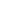 činností způsobí škodu třetím osobám nebo objednateli, a to s garancí pojistného plnění v jednompojistném případě minimálně ve výši 5 000 000 Kč při spoluúčasti do 5%.6.11. Zhotovitel je povinen vést na stavbě od dne převzetí staveniště do předání díla stavební deník(SD) o pracích, které provádí. Do deníku se zapisují všechny skutečnosti, rozhodné pro plnění smlouvyvčetně víceprací.6.12. Zápisy ve SD musí být prováděny denně odpovědným pracovníkem zhotovitele a podepsánystavbyvedoucím tak, aby z nich byl zřejmý postup a množství provedených prací, jejich jakost,zdůvodnění odchylek prací od PD. Podle zápisů ve SD bude objednatel posuzovat měsíční soupisyprovedených prací.6.13. Mimo odpovědného pracovníka zhotovitele a stavbyvedoucího může do SD provádět zápisy pouzeurčený zástupce objednatele a zhotovitele, TDI, koordinátor BOZP na staveništi, zástupce správcůinženýrských sítí, zpracovatel PD, a příslušné oprávněné orgány státní správy.6.14. Objednatel je povinen sledovat obsah SD a k zápisu připojovat svoje stanovisko. Nebude-liobjednatel souhlasit se zápisem, je povinen zapsat svoje stanovisko se zdůvodněním nejpozději do 15pracovních dnů po provedení zápisu, jinak se má za to, že s obsahem souhlasí.6.15. Ve SD musí být mimo jiné uvedeno:název, sídlo, IČ, DIČ zhotovitele, objednatele a zpracovatele PDpřehled všech provedených zkoušek jakostiseznam dokumentace stavby včetně veškerých změn a doplňkůseznam dokladů a úředních opatření, týkajících se stavby6.16. Objednatel je oprávněn kontrolovat provádění díla na všech stupních jeho provádění, a to kdykoliv,zejména však formou pravidelných kontrolních dnů, které je každá smluvní strana oprávněna svolat,zpravidla nejméně jednou týdně. V případě provádění konstrukcí a prací, které vyžadují zvlášť kontrolupřed jejich zakrytím, zhotovitel vyzve objednatele nejpozději 5 pracovních dnů předem ke kontrolezakrývaných konstrukcí a prací písemnou formou zápisem do SD (potvrzeným objednatelem) nebojinými dostupnými kontrolovatelnými prostředky. V případě, že se objednatel, ač řádně vyzván,nedostaví, je zhotovitel oprávněn pokračovat v pracích. Pokud však zhotovitel výzvu neučiní a práceprovede bez toho, aby objednateli umožnil jejich kontrolu formou výzvy a vyčkání uplynutí 5ti denní lhůtyvýše popsané, je povinen na žádost objednatele dotyčné práce na svůj náklad znovu odkrýt.6.17. Zhotovitel je povinen upozornit objednatele na zřejmou nevhodnost jeho pokynů nebo nanevhodnou povahu věcí převzatých k provedení díla od objednatele (nevhodné řešení v projektovédokumentaci apod.). Bude-li přes toto upozornění objednatel písemně trvat na provedení prací podlesvých podkladů, neodpovídá zhotovitel za vady díla z tohoto titulu vzniklé. Nesplní-li zhotovitel svojiupozorňovací povinnost, za tyto vady díla v plném rozsahu odpovídá.6.18. Zhotovitel je povinen při odevzdávání díla uspořádat stroje a zařízení tak, aby bylo možno dílořádně převzít a používat. Nejpozději do 5 dnů po odevzdání a převzetí díla objednatelem je zhotovitelpovinen staveniště zcela vyklidit a následně upravit tak, jak mu to ukládá PD. Pokud tak neučiní, je muobjednatel oprávněn fakturovat smluvní pokutu ve výši 5 000 Kč za každý den, po který bude zhotovitelužívat staveniště neoprávněně, a to až do úplného vyklizení staveniště.6.19. Bez písemného souhlasu objednatele nesmí být použity jiné materiály, technologie nebo změnyproti projektové dokumentaci či jiným předpisům (viz odst. 6.1.). Současně se zhotovitel zavazuje a ručíza to, že při realizaci díla nepoužije žádný materiál, o kterém je v době použití známo, že je škodlivýz hlediska platných hygienických norem. Pokud tak zhotovitel učiní, je povinen na písemné vyzváníobjednatele provést okamžitou nápravu ve formě výměny takto použitého materiálu za materiál vhodnýs tím, že veškeré náklady s tím spojené nese zhotovitel.6.20. Objednatel je oprávněn v průběhu realizace požadovat záměny materiálů oproti původněnavrženým a sjednaným materiálům. Požadavek na záměnu však musí být písemný a zhotovitel máprávo na úhradu veškerých zbytečně vynaložených nákladů, pokud již původní materiál zajistil. Tím nenídotčena povinnost stran postupovat podle ust. § 222 zákona č. 134/2016 Sb.76.21. Zhotovitel je povinen zajistit dílo proti krádežím.6.22. Náklady na odvoz a uložení (případně jiná likvidace přípustná dle zákona č. 185/2001 Sb.v platném znění) suti, zeminy a vybouraných hmot jakož i dalšího stavebního odpadu jsou obsaženyv pevné smluvní ceně díla. Vlastníkem odpadu vzniklého při provádění stavebních prací dle tétosmlouvy se stává zhotovitel okamžikem, kdy se část předmětné stavby odpadem stane nebo kdy takovýodpad při provádění stavebních prací vznikne. Na základě výzvy příslušného orgánu státní správy kdoložení likvidace či uložení uvedených materiálů zhotovitel předá doklady o uložení suti, výkopku avybouraných hmot korespondujících s výzvou takového úřadu, a to buď přímo takovému úřadu, neboobjednateli. Objednatel si však kdykoliv může vyhradit, že likvidaci nebo další využití konkrétníhoodpadu zajistí sám. V takovém případě se cena díla o náklady na likvidaci takového odpadu, pokud jeholikvidace byla zahrnuta v položkovém rozpočtu, který je přílohou této smlouvy, adekvátně sníží.6.23. Objednatel předá staveniště, t.j. prostor určený pro stavbu a zařízení staveniště, prosto práv třetíosoby, které by bránily provádění díla, nejpozději do termínu stanoveného touto smlouvou pro zahájeníprací, pokud se strany nedohodnou jinak. Zhotovitel se zavazuje vyklidit staveniště a předat jeobjednateli prosté zařízení staveniště, zbytků materiálu, nečistot, odpadů a dalších pozůstatků stavebníčinnosti nejpozději do 5 dnů po řádném dokončení a předání díla objednateli.6.24. Zhotovitel je povinen zajistit řádné vytyčení staveniště a během výstavby řádně pečovat o základnísměrové a výškové body a to až do doby předání díla objednateli. Zhotovitel zajistí i podrobné vytýčeníjednotlivých objektů a odpovídá za jeho správnost. Zhotovitel si opatří na své náklady potřebná povolenív souvislosti s odstraňováním stromů, dřevin atd. s tím, že zhotovitel i objednatel budou respektovatrozhodnutí příslušných orgánů státní správy.6.25. Veškerá potřebná povolení k užívání veřejných ploch zajišťuje zhotovitel a nese veškeré případnépoplatky.6.26. Jestliže v souvislosti se zahájením prací na staveništi bude třeba umístit nebo přemístit dopravníznačky podle předpisů o pozemních komunikacích, obstará tyto záležitosti na své náklady zhotovitel.Zhotovitel dále odpovídá i za umísťování, přemísťování a udržování dopravních značek v souvislosti sprůběhem provádění díla. Veškerá potřebná povolení a rozhodnutí vztahující se k dopravněinženýrským opatřením zajišťuje zhotovitel a nese veškeré případné poplatky. Dále zhotovitelv dostatečném předstihu informuje o všech omezeních v přístupu a příjezdu všechny obyvatele avlastníky nemovitostí dotčených stavbou.6.27. Zhotovitel je povinen při realizaci díla udržovat na staveništi pořádek a čistotu a je povinenprůběžně odstraňovat odpady a nečistoty vzniklé jeho pracemi v souladu s platnými zákony oodpadovém hospodářství. Pokud tyto povinnosti zhotovitel plnit nebude, nese riziko vzniku případnýchškod (a to i ve formě sankcí uložených objednateli ze strany orgánů státní správy nebo jiným způsobem).Nebude-li v době přejímacího řízení na staveništi pořádek a nebude-li uspořádán zbývající materiál,vymiňuje si objednatel právo nezahájit přejímací řízení či nepřevzít dílo do doby nápravy.6.28. Zhotovitel je povinen, pokud to bude zapotřebí, vybudovat zařízení staveniště v souladu se svýmipotřebami, dokumentací předanou objednatelem a s požadavky objednatele, a dále deponie materiálutak, aby nevznikly žádné škody na sousedních pozemcích a po ukončení prací uvést staveniště dopůvodního stavu. Náklady na vybudování, udržování a odklizení zařízení staveniště a deponie materiálujsou zahrnuty v ceně díla. Zhotovitel je povinen zajistit v rámci zařízení staveniště podmínky pro výkonfunkce autorského dozoru projektanta a technického dozoru stavebníka, případně činnost koordinátorabezpečnosti a ochrany zdraví při práci na staveništi, a to v přiměřenémrozsahu.6.29. Zhotovitel je povinen využívat veřejné komunikace jen v souladu s platnými předpisy. Pokudvzniknou jejich užíváním škody, odpovídá za ně přímo zhotovitel.6.30. Zhotovitel je povinen v případě rušení veřejného provozu či jiných obecně závazných právníchpředpisů (předpisy k ochraně lidského zdraví nebo životního prostředí) zabezpečit si příslušná povoleník takovému postupu a provést všechna opatření, která příslušné úřady nařídí. Náklady na tato opatřenínese zhotovitel.86.31. Zhotovitel bude postupovat ve stavebních pracích tak, aby nedošlo k poškození veškerých sítí.Pokud je to potřebné k provedení, dokončení nebo uvedení díla do užívání, zajistí zhotovitel na svénáklady vytýčení všech inženýrských sítí v komunikacích a v terénu na svoje náklady. V případě jejichpoškození po dobu provádění díla (tedy v době od převzetí staveniště do řádného dokončení a předánídíla objednateli) opraví zhotovitel takové inženýrské sítě na vlastní náklady nebo na své náklady zajistíjejich opravu třetí osobou. O případném vytýčení inženýrských sítí bude proveden zápis do SDpříslušným zástupcem dotčené inženýrské sítě. Při realizaci přeložky inženýrských sítí odbornýmdodavatelem poskytne zhotovitel součinnost.6.32. Zhotovitel je povinen zabezpečit staveniště proti vstupu nepovolaných osob a učinit veškeráopatření, aby vlivem provádění stavby nedocházelo k zatěžování okolí prašností, nadměrným hlukemči znečišťováním a aby nedocházelo k ohrožování bezpečnosti postupem provádění prací neboprovozem stavebních mechanizmů. Dále je povinen zajistit přechody přes výkopy, pokud budouhloubeny, pro zabezpečení provozu a přístupu do existujících objektů (pro pěší i techniku). Zhotovitel jevšak povinen kdykoliv objednateli umožnit výkon technického dozoru stavebníka a autorského dozoruprojektanta, jakož i výkon koordinátora bezpečnosti práce na staveništi.6.33. Zhotovitel se před podpisem této smlouvy seznámil s projektovou dokumentací a ostatnímizadávacími podklady, které jsou potřeba k provedení díla dle této smlouvy, a prohlašuje, že tyto mu bylyposkytnuty, a má zcela jasný přehled o způsobu a objemu prací. Zhotovitel potvrzuje, že před podpisemtéto smlouvy převzal i dokumentaci o stávajících inženýrských sítích vedoucích staveništěm.6.34. V předmětu díla jsou obsaženy všechny dodávky a výkony, které patří k plnému dokončení dílatak, aby bylo provozuschopné, tedy aby je bylo možno užívat k účelu, pro který je zhotovováno.6.35. Změnu poddodavatelů, prostřednictvím kterých zhotovitel prokazoval kvalifikaci k účastiv zadávacím řízení na výběr zhotovitele díla, oproti obsahu nabídky podané zhotovitelem v zadávacímřízení na zhotovitele tohoto díla je možná pouze na základě písemného souhlasu objednatele.Objednatel se zavazuje, že takový souhlas nebude odpírat v případě, že nový poddodavatel budesplňovat veškeré kvalifikační požadavky, které splňoval původní poddodavatel a z informací, kterýmibude objednatel v dané situaci disponovat, nebude vyplývat obava, že nový poddodavatel by mohlprovést jemu svěřenou část díla vadně nebo jiným způsobem narušit realizaci díla dle této smlouvy.V případě, že prostřednictvím příslušného poddodavatele zhotovitel prokazoval splnění podmínekúčasti v zadávacím řízení, musí nový poddodavatel splňovat danou část kvalifikace alespoň ve stejnémrozsahu. Zhotovitel se zavazuje pro případ porušení povinností dle tohoto ustanovení uhradit objednatelismluvní pokutu ve výši 100.000 Kč.6.36. Zhotovitel je povinen pořizovat fotodokumentaci před započetím díla, v jeho průběhu a podokončení díla v potřebném rozsahu dle předmětu díla, dle požadavků Objednatele, s digitálnímvyznačením data pořízení. Tato fotodokumentace bude součástí předmětu díla a jeho ceny. Přivyúčtování každé části ceny díla zhotovitel přiloží k příslušné faktuře jen přiměřený počet fotografiípostihujících průběh zhotovení dané části díla. V případě dílčích faktur tedy bude přiložena Zhotovitelemjen fotodokumentace, která postihuje fakturované položky. V případě těch částí a dodávek díla, kterébudou v dalším postupu zakryté, nebo se stanou nepřípustnými, je Zhotovitel povinen vést podrobnoufotodokumentaci (popř. videozáznam, nebo digitální záznam) postihující detailně všechny tyto části.Fotodokumentaci je povinen Zhotovitel pořídit rovněž při případném odstranění vad a nedodělků díla.V případě, že zhotovitel takovou dokumentaci nepovede nebo ji povede v nedostatečné podrobnosti,budou strany v případě sporu o kvalitu díla nebo jeho konkrétní části vycházet z dokumentace, kterousi pořídí objednatel a její obsah bude pro takový případ stranami považován za nesporný.6.37. S ohledem na blízkost bytové zástavby se zhotovitel zavazuje realizovat práce v pracovní dnyv době od 08:00 do 18:00 hodin.VII. PŘEVZETÍ DÍLA7.1. Zhotovitel splní svou povinnost provést dílo jeho řádným a úplným dokončením a předánímpředmětu díla dle článku II. této smlouvy o dílo objednateli v dohodnutém termínu a místě bez vad anedodělků a po prokázání bezchybné funkce dodaných a zhotovených zařízení či systémů. Podmínkouřádného dokončení díla a jeho předání objednateli je ze strany zhotovitele i předání všech listin, kterése k dílu vztahují, jako jsou atesty, protokoly o provedených zkouškách, návody k použití, geodetická9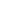 zaměření, geometrické plány, dokumentace skutečného provedení díla a další dokumenty, z jejichžpovahy vyplývá, že se vztahují k dílu nebo některé jeho části, případně dokumenty, kterých je potřebak tomu, aby bylo dílo nebo jeho část možno řádně užívat v souladu s právními předpisy.7.2. V případě provádění dodávek vyžadující provedení zkoušek považuje se provedení díla zadokončené teprve tehdy, když požadované zkoušky byly úspěšně provedeny a doloženy příslušnýmidoklady.7.3. K převzetí dokončeného díla vyzve zhotovitel objednatele písemnou formou nejméně 7 dní předtermínem zahájení předání díla. Objednatel je povinen k předání a převzetí příslušné etapy díla přizvatosoby vykonávající funkci technického dozoru stavebníka, případně také autorského dozoruprojektanta. Objednatel zahájí převzetí dané etapy díla do 7 dnů od termínu navrženého zhotovitelem.Objednatel má však právo odmítnout zahájení přejímacího řízení, je-li termín navržený zhotovitelem ovíce než 30 dnů dříve, než sjednaný termín předání díla.7.4. O předání a převzetí každé etapy díla bude sepsán zápis a podepsán oběma smluvními stranami.V případě, že objednatel převezme dílo nebo jeho část s vadami a nedodělky, bude obsahem protokolui soupis takových vad a nedodělků s uvedením termínu jejich odstranění. Nebude – li takový termíndohodnut, bude zhotovitel povinen odstranit je do 30ti dnů ode dne sepsání předávacího protokolu. Vestejném termínu (počínaje oznámením vady) bude povinen odstranit i případné další vady, které se napřevzaté části díla vyskytnou po dobu odstraňování vad a nedodělků, zjištěných při předání dané částidíla – o takových vadách se má za to, že jde o vady, zjištěné při předání díla.7.5. Objednatel není povinen převzít dílo nebo jeho část, vykazující vady a nedodělky. Může tak učinitv případě, že se bude jednat o drobné vady a nedodělky, které samy o sobě ani ve vzájemné souvislostinebrání užívání díla. Toto rozhodnutí je na vůli objednatele.VIII. VADY DÍLA8.1. Dílo má vady, jestliže jeho provedení neodpovídá předpisům dle odst. 6.1. této smlouvy, tedyzejména kvalitativním podmínkám stanoveným v předaných podkladech, platným ČSN, příslušnýmstavebně-technickým předpisům, případně pokynům výrobců dodaných zařízení a materiálů pro jejichinstalaci či aplikaci, pokud není způsobilé k účelu, pro který bylo zhotoveno, nebo pokud nemávlastnosti, které vyplývají z této smlouvy případně předpisů nebo důvodných očekávání objednatele.IX. ZÁRUKA9.1. Záruční lhůta pro uplatnění nároků z vad díla je mezi smluvními stranami dohodnuta na 60 měsícůod data řádného dokončení celého díla, jeho převzetí objednatelem a odstranění všech vad a nedodělkůdíla zjištěných při jeho předání. Po tuto dobu odpovídá zhotovitel za vady, které se na díle vyskytnou,případně které objednatel zjistil a které oznámil zhotoviteli. Zhotovitel takto vytknuté vady podle volbyobjednatele buď odstraní bezplatně na vlastní náklady, nebo za ně uhradí objednateli náhradu v nížepopsané výši. Zhotovitel nepřebírá zodpovědnost za vady vzniklé v záruční době následnou stavebníčinností objednatele nebo jím pověřené osoby (vyjma plnění práv objednatele dle této smlouvy) aporuchami inženýrských sítí nesouvisejících s předmětem plnění dle smlouvy o dílo a dále paknesprávným užíváním díla. U specifických částí díla, které lze samostatně funkčně oddělit, se stranymohou písemně dohodnout (kupř. v předávacím protokole), že záruka za takové části díla seneposkytuje a že tuto ponese dodavatel takových zařízení dle jím stanovených záručních podmíneks tím, že zhotovitel předá spolu s takovou částí díla i platný a potvrzený záruční list dodavatele takovéhozařízení. Tímto postupem však nesmí být zkrácena délka záruční doby.9.2. Záruka se nevztahuje na přirozené opotřebení součástí a na závady vzniklé mechanickýmpoškozením či neodbornou manipulací a péčí a dále na poškození živelnou událostí.9.3. Objednatel je oprávněn vady písemně reklamovat u zhotovitele kdykoliv před uplynutím záručnídoby. V reklamaci musí být vady popsány a musí být uvedeno, jak se projevují. Dále v reklamaciobjednatel může uvést své požadavky, jakým způsobem vadu odstranit nebo zda požaduje finančnínáhradu. Volba plnění je v tomto směru sjednána ve prospěch objednatele s tím, že případná finančnínáhrada bude stanovena ve výši nákladů, které bude objednatel nucen účelně vynaložit na odstraněnítakové vady, včetně případných souvisejících nákladů.109.4. Zhotovitel je povinen odstranit reklamované vady v případě, že ze strany objednatele nenípožadována finanční náhrada ve smyslu odst. 9.3. neprodleně (tzn. nejpozději do 10 dnů) po jejichoznámení, případně v termínu, který bude objednatel požadovat v oznámení reklamace nebo na kterémse strany písemně dohodnou. Objednatel má i přes sjednanou smluvní pokutu nárok na náhradu škodya ušlého zisku z důvodu nefunkčnosti nebo částečné nefunkčnosti díla do doby odstranění reklamovanévady. Náklady na odstranění reklamované vady nese zhotovitel i ve sporných případech až dopřípadného rozhodnutí soudu.9.5. Reklamaci lze uplatnit do posledního dne záruční lhůty, přičemž i reklamace odeslaná objednatelemv poslední den záruční lhůty se považuje za včas uplatněnou.9.6. Neodstraní-li zhotovitel uplatněnou vadu v termínu popsaném v odst. 9.4. této smlouvy, jeobjednatel oprávněn odstranit takovou vadu a nedodělek na náklady zhotovitele sám neboprostřednictvím třetí osoby. Veškeré takto vynaložené nebo s odstraněním vady související nákladyuhradí objednateli zhotovitel. V případě, že objednatel bude vadu odstraňovat sám, má právo nanáhradu ve výši stanovené dle aktuálního ceníku stavebních prací ÚRS. V případě akutní vady, kterázpůsobuje škody nebo brání provozu díla, je objednatel takovou vadu oprávněn nechat odstranit nanáklady zhotovitele i v případě, že zhotovitel neprovede do 96 hodin od uplatnění vady taková opatření,která umožní přiměřené užívání předmětu díla a zabrání vzniku dalších škod (taková opatření jeobjednatel oprávněn rovněž provést na náklady zhotovitele sám v případě, že je zhotovitel neprovededo 96 hodin od uplatnění vady).9.7. Objednatel má právo v záruční době reklamovat i vady díla, které mělo dílo v době jeho předání akteré nebyly uvedeny v protokolu o předání díla.X. ZAJIŠTĚNÍ ZÁVAZKU (SMLUVNÍ POKUTY)10.1. Dojde-li ze strany objednatele k prodlení při úhradě faktury, je objednatel povinen zaplatitzhotoviteli úrok z prodlení ve výši 0,05 % dlužné částky za každý den prodlení.10.2. Za prodlení se splněním termínu pro řádné dokončení díla a jeho předání objednateli se zhotovitelobjednateli zavazuje uhradit smluvní pokutu ve výši 0,05 % z celkové ceny díla za každý započatý denprodlení.10.3. V případě, že zhotovitele bude v prodlení s prováděním díla v termínech, stanovenýchharmonogramem tvořícím přílohu této smlouvy, bude zhotovitel povinen uhradit objednateli smluvnípokutu ve výši 0,05% z celkové ceny díla za každý den takového prodlení.10.4. Jestliže zhotovitel oznámí objednateli, že dílo je připraveno k odevzdání a při přejímacím řízení sezjistí, že dílo není podle podmínek smlouvy ukončeno nebo připraveno k odevzdání (tzn., že dílovykazuje vadu nebo vady dle této smlouvy), je zhotovitel povinen uhradit objednateli veškeré nákladys tím vzniklé a smluvní pokutu ve výši 5.000 Kč.10.5. Pokud zhotovitel neodstraní všechny vady a nedodělky díla zjištěné při přejímacím řízení nebojinak uplatněné vady v termínech dle této smlouvy, je povinen uhradit objednateli smluvní pokutu ve výši1.000 Kč za každý nedodělek či vadu a den prodlení.10.6. V případě prodlení zhotovitele s plněním jeho povinností, uvedených v čl. VI této smlouvy,konkrétně pak jeho bodech 6.7., 6.10., 6.11., 6.12., 6.16., 6.19., 6.24., 6.26., 6.27., 6.31., 6.32. nebo6.36. nebo v případě porušení některé z tam uvedených povinností, bude objednatel oprávněn jednakna náklady zhotovitele sjednat nápravu ve formě zajištění splnění tam popsané povinnostiprostřednictvím vlastních pracovníků nebo pověřené třetí osoby na náklady zhotovitele, jednak budeobjednatel oprávněn uplatnit vůči zhotoviteli za každé takové porušení (i prodlení) smluvní pokutu až dovýše 1% z celkové ceny díla dle této smlouvy, kterou se zhotovitel zavazuje uhradit do 10 dnů poté, kdyvůči němu bude objednatelem uplatněna.10.7. Vyplacením částky rovnající se smluvní pokutě není dotčen nárok na náhradu škody a náhraduušlého zisku objednatele.1110.8. Jestliže objednateli vznikne právo na smluvní pokutu vůči zhotoviteli, je objednatel bez dalšíhooprávněn o tuto částku snížit proplacení faktury (dílčí faktury) zhotoviteli. Pokud tak objednatel učiní,oznámí tuto skutečnost zhotoviteli.XI. PODSTATNÉ PORUŠENÍ SMLOUVY11.1. Smluvní strany se dohodly, že podstatnými podmínkami této smlouvy, jejichž neplnění opravňujedruhou stranu k odstoupení od smlouvy, jsou zejména:Provedení díla v rozsahu a kvalitě dle této smlouvy.Provedení díla v dohodnutém termínu.Placení ceny díla objednatelem ve výši a termínech stanovených touto smlouvou.11.2. Odstoupení od smlouvy se řídí občanským zákoníkem. Zhotovitel má nárok na úhradu nákladů zařádné provedení díla ke dni odstoupení od smlouvy, a to v cenách stanovených touto smlouvou nebona základě ní. Tento článek smlouvy nebude případným odstoupením od smlouvy dotčen.11.3. Objednatel si vyhrazuje právo jednostranně odstoupit od smlouvy v případě, že objednateli nebudeposkytnut limit finančních prostředků potřebných k realizaci díla jeho zřizovatelem.11.4. Objednatel má právo omezit rozsah předmětu díla v souladu s čl. 3.6. této smlouvy. Tímtoomezením nebo zastavením výstavby nevznikne zhotoviteli právo na jakékoliv smluvní pokuty amajetkové sankce vůči objednateli.XII. DALŠÍ UJEDNÁNÍ12.1. Zhotovitel je povinen poskytovat objednateli na jeho vyžádání jakékoliv dokumenty potřebné promonitoring realizace díla, a to do 5 pracovních dnů od požádání objednatele. Zhotovitel je dále povinenzajistit, aby plnění této povinnosti bylo garantováno i ze strany jeho poddodavatelů.12.2. Objednatel je oprávněn převést svá práva a povinnosti z této smlouvy vyplývající na jinou stranu.Zhotovitel je oprávněn převést svoje práva a povinnosti z této smlouvy vyplývající na jinou stranu pouzes písemným souhlasem objednatele.12.3. Vstup na staveniště mají povolen jen přímí účastníci výstavby, t. j. zaměstnanci zhotovitele a jehopoddodavatelů, pracovníci objednatele zajišťující výstavbu, pracovníci státního dohledu, kontrolníchorgánů, pozvaní účastníci jednání a určení pracovníci objednatele. Projektant v rámci autorskéhodozoru a uživatel jen s vědomím objednatele.12.4. Zhotovitel upozorní objednatele na všechny okolnosti, které by mohly vést při jeho činnosti napracovištích objednatele k ohrožení života a zdraví pracovníků objednatele nebo dalších osob a kterépři jeho činnosti na pracovištích objednatele by mohly vést k ohrožení provozu nebo ohroženíbezpečného stavu a provozu technických zařízení a objektů. Definuje a předá rizika BOZP na pracovišti.12.5. Zhotovitel odpovídá i za škodu způsobenou okolnostmi, které mají původ v povaze přístroje nebojiné věci, jichž bylo při plnění závazků použito a této odpovědnosti se nemůže zbavit.12.6. Zhotovitel se zavazuje, že pro plnění závazků vyplývajících z této smlouvy použije jen zařízení avýrobky certifikované v ČR, schválené autorizovanou zkušebnou s doklady v české řeči.12.7. Objednatel bere na vědomí a souhlasí s nutným omezením v nezbytné míře standardního provozuv souvislosti s prováděním stavby (díla) dle této smlouvy o dílo.12.8.Tato smlouva je vyhotovena ve dvou stejnopisech, z nichž každý má platnost originálu a každásmluvní strana obdrží jedno vyhotovení. V případě, že je smlouva podepisována elektronicky, se totoustanovení nepoužije.12.9. Další vzájemné vztahy, neupravené ve smlouvě, se řídí příslušnými ustanoveními Občanskéhozákoníku.1212.10. Smluvní strany prohlašují, že tuto smlouvu uzavřely svobodně a vážně, že jim nejsou známyjakékoliv skutečnosti, které by její uzavření vylučovaly, neuvedli se vzájemně v omyl a berou na vědomí,že v plném rozsahu nesou veškeré důsledky plynoucí z vědomě jimi udaných nepravdivých údajů.12.11. Smluvní strany berou na vědomí, že objednatel je povinným subjektem ve smyslu zákona č.106/1999 Sb., o svobodném přístupu k informacím a zákona č. 340/2015 Sb., o registru smluv, z čehovyplývá povinnost zveřejnit smlouvu v Registru smluv popř. poskytnout třetím osobám informace zeSmlouvy v zákonném rozsahu. Smluvní strany souhlasí, že smlouva bude zveřejněna v celém rozsahu(vyjma osobních údajů osob, které za strany jednají nebo jsou ve smlouvě uváděny).12.12. Případné rozpory, vzniklé při projednávání a provádění díla bude zhotovitel a objednatel řešitcestou dohody. Nedojde-li k dohodě, předloží věc soudu. Smluvní strany se dohodly ve smysluobčanského soudního řádu, že místně příslušný obecný soud pro rozhodování případných sporů mezismluvními stranami je místně a věcně příslušný obecný soud objednatele stanovený podle příslušnýchprávních předpisů (v době sepsání této smlouvy podle zákona č. 99/1963 Sb. v platném znění).12.13. K platnosti této smlouvy včetně jejich dodatků je potřeba písemná forma. Jakákoliv vedlejšíujednání, nejsou-li učiněna v písemné formě, jsou neplatná.12.14. Pokud by se stala ustanovení této smlouvy neplatnými, a to z jakéhokoliv důvodu, nebude tímdotčena platnost smlouvy jako celku s přihlédnutím k ostatním ustanovením. Smluvní strany sezavazují, že v takovém případě co možná nejrychleji dohodnou náhradní ustanovení, která budou těmtoneplatným co možná nejbližší, a jejichž pomocí by mohlo být zaručeno dosažení hospodářského aprávního účelu minulé dohody.V Příbrami dne ......................V Příbrami dne 18.04.2024Mgr. JanSlabaDigitálně podepsalMgr. Jan SlabaDatum: 2024.04.19MilanListopadDigitálně podepsal Bc.Veronika DragounováDatum: 2024.04.18Digitálně podepsalMilan ListopadDatum: 2024.04.1814:23:31 +02'00'Bc. VeronikaDragounová08:52:52 +02'00'…………………………………………..………………………………………………………1…5:16.:.52 +02'00'Sportovní zařízení města PříbramMgr. Jan Slaba,ŘeditelSWIETELSKY stavební s.r.o.Ing. Milan ListopadŘeditel OblastiBc. Veronika DragounováEkonom OblastiPřílohy:1) Položkový rozpočet (oceněný výkaz výměr)2) Pojistná smlouva (kopie), jejímž předmětem je pojištění odpovědnosti za škodu způsobenoudodavatelem třetím osobám dle čl. 6.10.13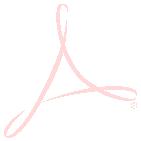 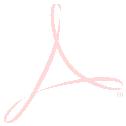 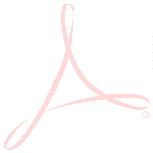 